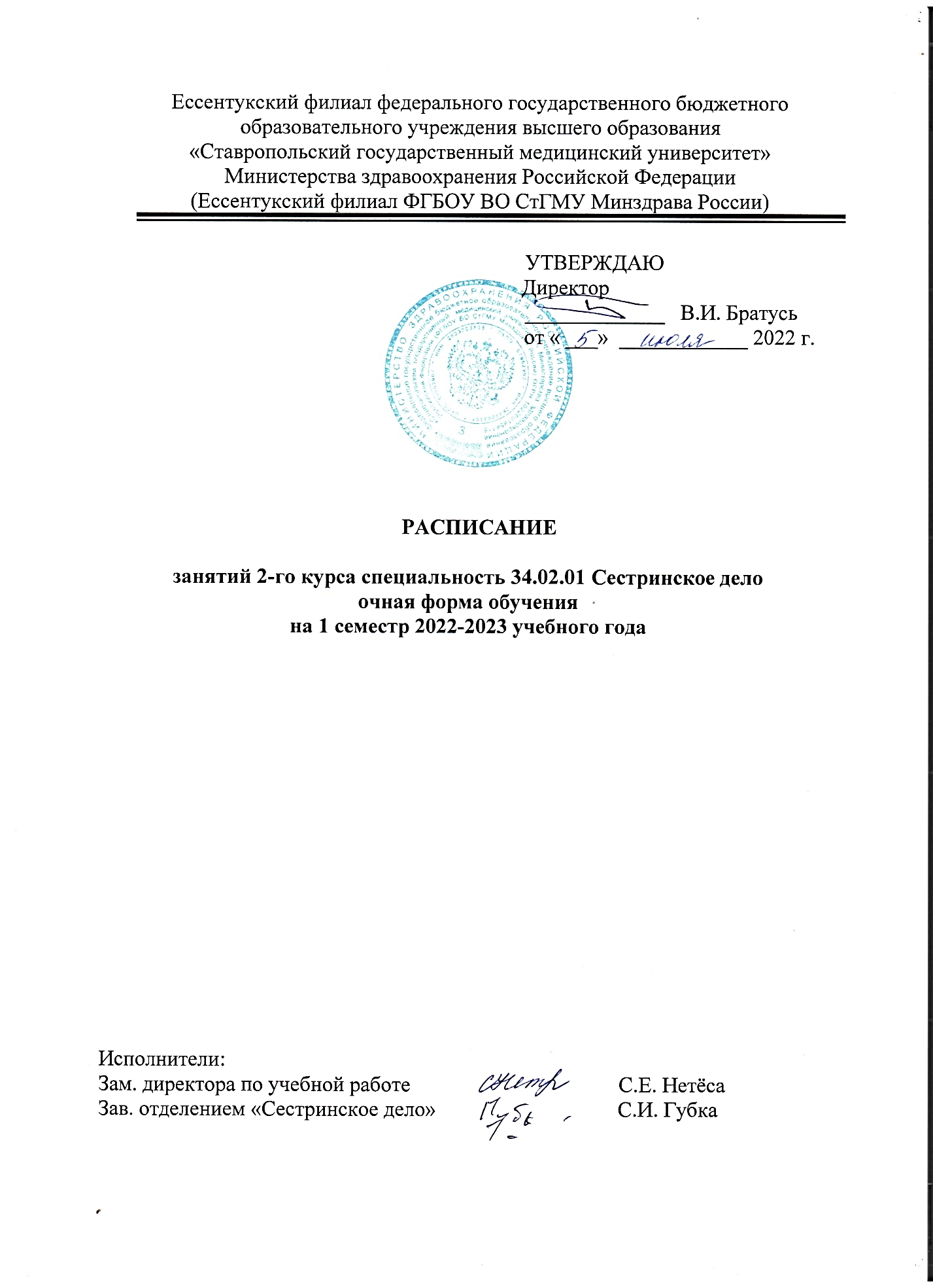 Условные обозначения к расписаниюпо специальности34.02.01 Сестринское делоРАСПИСАНИЕ ЗАНЯТИЙ НА 2022-2023 УЧ.ГОДРАСПИСАНИЕ ЗАНЯТИЙ НА 2022-2023 УЧ.ГОДРАСПИСАНИЕ ЗАНЯТИЙ НА 2022-2023 УЧ.ГОДРАСПИСАНИЕ ЗАНЯТИЙ НА 2022-2023 УЧ.ГОД- Практика по учебным дисциплинам- Лекция- Практика по учебным дисциплинам- Лекция- Практика  по профессиональным модулям- День консультаций, отработок, самостоятельной работы студентов, методической работы преподавателей.- Учебная практика, производственная практика- День консультаций, отработок, самостоятельной работы студентов, методической работы преподавателей.- Учебная практика, производственная практика- Праздничные дни252252СЕНТЯБРЬСЕНТЯБРЬСЕНТЯБРЬСЕНТЯБРЬСЕНТЯБРЬСЕНТЯБРЬСЕНТЯБРЬСЕНТЯБРЬСЕНТЯБРЬСЕНТЯБРЬСЕНТЯБРЬПонедельник551212191926Понедельник8.00 9.35Здор. чел. и его окр.Титова О.А.Здор. чел. и его окр.Титова О.А.Здор. чел. и его окр.Титова О.А.Здор. чел. и его окр.Титова О.А.Осн. профил.Титова О.А.Осн. профил.Титова О.А.СУ при разл. забол. и сост. пац. в пед.Золотарева И.Л.СУ при разл. забол. и сост. пац. в пед.Золотарева И.Л.Понедельник9.45 11.20Здоровьесберег. средаДомницкая В.Г.Здоровьесберег. средаДомницкая В.Г.Психология Губка С.И.Психология Губка С.И.Психология Губка С.И.Психология Губка С.И.СУ при разл. забол. и сост. пац. в пед.Золотарева И.Л.СУ при разл. забол. и сост. пац. в пед.Золотарева И.Л.Психология Губка С.И.Понедельник11.50 13.25СП при нар. здор. в тер.Домницкая В.Г.СП при нар. здор. в тер.Домницкая В.Г.Здоровьесберег. средаДомницкая В.Г.Здоровьесберег. средаДомницкая В.Г.Здоровьесберег. средаДомницкая В.Г.Здоровьесберег. средаДомницкая В.Г.СП при нар. здор. в хир. и тр.Кузнецова Н.В.СП при нар. здор. в хир. и тр.Кузнецова Н.В.СП при нар. здор. в хир. и тр.Кузнецова Н.В.Понедельник13.35 15.10Психология Губка С.И.Психология Губка С.И.СП при нар. здор. в хир. и тр.Кузнецова Н.В.СП при нар. здор. в хир. и тр.Кузнецова Н.В.СП при нар. здор. в хир. и тр.Кузнецова Н.В.СП при нар. здор. в хир. и тр.Кузнецова Н.В.СП при нар. здор. в тер.Домницкая В.Г.СП при нар. здор. в тер.Домницкая В.Г.СП при нар. здор. в тер.Домницкая В.Г.Понедельник15.20 17.00Понедельник17.05 18.40Вторник6613132020272727Вторник8.00 9.35Вторник9.45 11.20Осн. профил.Титова О.А.Осн. профил.Титова О.А.Осн. профил.Титова О.А.Осн. профил.Титова О.А.Физ. культураКомаровская Т.АФиз. культураКомаровская Т.АФиз. культураКомаровская Т.АВторник11.50 13.25Здоровьесберег. средаДомницкая В.Г.Здоровьесберег. средаДомницкая В.Г.СУ при разл. забол. и сост. пац. в пед.Золотарева И.Л.СУ при разл. забол. и сост. пац. в пед.Золотарева И.Л.СУ при разл. забол. и сост. пац. в пед.Золотарева И.Л.СУ при разл. забол. и сост. пац. в пед.Золотарева И.Л.СУ при разл. забол. и сост. пац. в пед.Золотарева И.Л.СУ при разл. забол. и сост. пац. в пед.Золотарева И.Л.СУ при разл. забол. и сост. пац. в пед.Золотарева И.Л.Вторник13.35 15.10СП при нар. здор. при инф. заб.Домницкая В.Г.СП при нар. здор. при инф. заб.Домницкая В.Г.СП при нар. здор. при инф. заб.Домницкая В.Г.СП при нар. здор. при инф. заб.Домницкая В.Г.Здоровьесберег. средаДомницкая В.Г.Здоровьесберег. средаДомницкая В.Г.Психология Губка С.И.СУ при разл. забол. и сост. пац. в пед.Золотарева И.ЛСУ при разл. забол. и сост. пац. в пед.Золотарева И.ЛВторник15.20 17.00СП при нар. здор. при инф. заб.Домницкая В.Г.СП при нар. здор. при инф. заб.Домницкая В.Г.СУ при разл. забол. и сост. пац. в пед.Золотарева И.ЛСУ при разл. забол. и сост. пац. в пед.Золотарева И.ЛВторник17.05 18.40Среда7714142121282828Среда8.00 9.35Осн. профил.Титова О.А..Осн. профил.Титова О.А..Среда9.45 11.20СУ при разл. забол. и сост. пац. в пед.Золотарева И.Л.СУ при разл. забол. и сост. пац. в пед.Золотарева И.Л.Осн. профил.Титова О.А.Осн. профил.Титова О.А.Осн. профил.Титова О.А.Среда11.50 13.25Психология Губка С.И.Психология Губка С.И.Психология Губка С.И.Психология Губка С.И.ПсихологияГубка С.И.ПсихологияГубка С.И.Здоровьесберег. средаДомницкая В.Г.Здоровьесберег. средаДомницкая В.Г.Здоровьесберег. средаДомницкая В.Г.Среда13.35 15.10СП при нар. здор. в тер.Домницкая В.Г.СП при нар. здор. в тер.Домницкая В.Г.СП при нар. здор. в хир. и тр.Кузнецова Н.В.СП при нар. здор. в хир. и тр.Кузнецова Н.В.СП при нар. здор. в хир. и тр.Кузнецова Н.В.СП при нар. здор. в хир. и тр.Кузнецова Н.В.СП при нар. здор. в хир. и тр.Кузнецова Н.В.СП при нар. здор. в хир. и тр.Кузнецова Н.В.СП при нар. здор. в хир. и тр.Кузнецова Н.В.Среда15.20 17.00СП при нар. здор. в хир. и тр.Кузнецова Н.В.СП при нар. здор. в хир. и тр.Кузнецова Н.В.СП при нар. здор. в тер.Домницкая В.Г.СП при нар. здор. в тер.Домницкая В.Г.СП при нар. здор. в тер.Домницкая В.Г.СП при нар. здор. в тер.Домницкая В.Г.Психология Губка С.И.Психология Губка С.И.Психология Губка С.И.Среда17.05 18.40Физ. культураКомаровская Т.А.Физ. культураКомаровская Т.А.Иностр. языкЛимаренко М.В.Четверг1188151522292929Четверг8.00 9.35Здор. чел. и его окр.Титова О.А.Здор. чел. и его окр.Титова О.А.Иностр. языкДрофа И.В.Четверг9.45 11.20Иностр. языкДрофа И.В.Иностр. языкЛимаренко М.В.СУ при разл. забол. и сост. пац. в пед.Золотарева И.Л.СУ при разл. забол. и сост. пац. в пед.Золотарева И.Л.Физ. культураКомаровская Т.АФиз. культураКомаровская Т.АПсихологияГубка С.И.ПсихологияГубка С.И.ПсихологияГубка С.И.Четверг11.50 13.25Психология Губка С.И.Психология Губка С.И.Физ. культураКомаровская Т.А.Физ. культураКомаровская Т.А.Здоровьесберег. средаДомницкая В.Г.Здоровьесберег. средаДомницкая В.Г.СУ при разл. забол. и сост. пац. в пед.Золотарева И.Л.СУ при разл. забол. и сост. пац. в пед.Золотарева И.Л.СУ при разл. забол. и сост. пац. в пед.Золотарева И.Л.СУ при разл. забол. и сост. пац. в пед.Золотарева И.Л.СУ при разл. забол. и сост. пац. в пед.Золотарева И.Л.Четверг13.35 15.10Здор. чел. и его окр.Титова О.А.Здор. чел. и его окр.Титова О.А.СП при нар. здор. в хир. и тр.Кузнецова Н.В.СП при нар. здор. в хир. и тр.Кузнецова Н.В.СУ при разл. забол. и сост. пац. в пед.Золотарева И.Л.СУ при разл. забол. и сост. пац. в пед.Золотарева И.Л.СП при нар. здор. в хир. и тр.Кузнецова Н.В.СП при нар. здор. в хир. и тр.Кузнецова Н.В.СП при нар. здор. при инф. заб.Домницкая В.Г.СП при нар. здор. при инф. заб.Домницкая В.Г.СП при нар. здор. при инф. заб.Домницкая В.Г.Четверг15.20 17.00Здор. чел. и его окр.Титова О.А.Здор. чел. и его окр.Титова О.А.Четверг17.05 18.40Пятница229916162323303030Пятница8.00 9.35Здор. чел. и его окр.Титова О.А.Здор. чел. и его окр.Титова О.А.СП при нар. здор. в тер.Домницкая В.Г.СП при нар. здор. в тер.Домницкая В.Г.СУ при разл. забол. и сост. пац. в пед.Золотарева И.Л.СУ при разл. забол. и сост. пац. в пед.Золотарева И.Л.СП при нар. здор. в тер.Домницкая В.Г.СП при нар. здор. в тер.Домницкая В.Г.СП при нар. здор. в тер.Домницкая В.Г.СП при нар. здор. в тер.Домницкая В.Г.СП при нар. здор. в тер.Домницкая В.Г.Пятница9.45 11.20Физ. культураКомаровская Т.А.Физ. культураКомаровская Т.А.СП при нар. здор. в хир. и тр.Кузнецова Н.В.СП при нар. здор. в хир. и тр.Кузнецова Н.В.СП при нар. здор. в хир. и тр.Кузнецова Н.В.СП при нар. здор. в хир. и тр.Кузнецова Н.В.СУ при разл. забол. и сост. пац. в пед.Золотарева И.ЛСУ при разл. забол. и сост. пац. в пед.Золотарева И.ЛСУ при разл. забол. и сост. пац. в пед.Золотарева И.ЛСУ при разл. забол. и сост. пац. в пед.Золотарева И.ЛСУ при разл. забол. и сост. пац. в пед.Золотарева И.ЛПятница11.50 13.25Психология Губка С.И.Психология Губка С.И.Иностр. языкДрофа И.В.Иностр. языкЛимаренко М.В.Иностр. языкДрофа И.В.Иностр. языкЛимаренко М.В.Психология Губка С.И.Психология Губка С.И.Иностр. языкДрофа И.В.Иностр. языкЛимаренко М.В.Иностр. языкЛимаренко М.В.Пятница13.35 15.10СУ при разл. забол. и сост. пац. в пед.Золотарева И.Л.СУ при разл. забол. и сост. пац. в пед.Золотарева И.Л.СП при нар. здор. в тер.Домницкая В.Г.СП при нар. здор. в тер.Домницкая В.Г.СП при нар. здор. в хир. и тр.Кузнецова Н.В.СП при нар. здор. в хир. и тр.Кузнецова Н.В.СП при нар. здор. в хир. и тр.Кузнецова Н.В.Пятница15.20 17.00Пятница17.05 18.40Суббота 33101017172424Суббота 8.00 9.35День консультаций,отработок, самостоятельной работы студентов, метод.работы преподавателейДень консультаций,отработок, самостоятельной работы студентов, метод.работы преподавателейДень консультаций,отработок, самостоятельной работы студентов, метод.работы преподавателейДень консультаций,отработок, самостоятельной работы студентов, метод.работы преподавателейДень консультаций,отработок, самостоятельной работы студентов, метод.работы преподавателейДень консультаций,отработок, самостоятельной работы студентов, метод.работы преподавателейДень консультаций,отработок, самостоятельной работы студентов, метод.работы преподавателейДень консультаций,отработок, самостоятельной работы студентов, метод.работы преподавателейСуббота 9.45 11.20День консультаций,отработок, самостоятельной работы студентов, метод.работы преподавателейДень консультаций,отработок, самостоятельной работы студентов, метод.работы преподавателейДень консультаций,отработок, самостоятельной работы студентов, метод.работы преподавателейДень консультаций,отработок, самостоятельной работы студентов, метод.работы преподавателейДень консультаций,отработок, самостоятельной работы студентов, метод.работы преподавателейДень консультаций,отработок, самостоятельной работы студентов, метод.работы преподавателейДень консультаций,отработок, самостоятельной работы студентов, метод.работы преподавателейДень консультаций,отработок, самостоятельной работы студентов, метод.работы преподавателейСуббота 11.50 13.25День консультаций,отработок, самостоятельной работы студентов, метод.работы преподавателейДень консультаций,отработок, самостоятельной работы студентов, метод.работы преподавателейДень консультаций,отработок, самостоятельной работы студентов, метод.работы преподавателейДень консультаций,отработок, самостоятельной работы студентов, метод.работы преподавателейДень консультаций,отработок, самостоятельной работы студентов, метод.работы преподавателейДень консультаций,отработок, самостоятельной работы студентов, метод.работы преподавателейДень консультаций,отработок, самостоятельной работы студентов, метод.работы преподавателейДень консультаций,отработок, самостоятельной работы студентов, метод.работы преподавателейСуббота 13.35 15.10Суббота 15.20 17.00Суббота 17.05 18.40252252ОКТЯБРЬОКТЯБРЬОКТЯБРЬОКТЯБРЬОКТЯБРЬОКТЯБРЬОКТЯБРЬОКТЯБРЬОКТЯБРЬОКТЯБРЬОКТЯБРЬОКТЯБРЬОКТЯБРЬОКТЯБРЬОКТЯБРЬОКТЯБРЬОКТЯБРЬПонедельник31010101717171724242424Понедельник8.00 9.35СУ при разл. забол. и сост. пац. в пед.Золотарева И.Л.СУ при разл. забол. и сост. пац. в пед.Золотарева И.Л.СУ при разл. забол. и сост. пац. в пед.Золотарева И.Л.Здор. чел. и его окр.Титова О.А.СУ при разл. забол. и сост. пац. в пед.Золотарева И.Л.Понедельник9.45 11.20СУ при разл. забол. и сост. пац. в пед.Золотарева И.Л.СУ при разл. забол. и сост. пац. в пед.Золотарева И.Л.СУ при разл. забол. и сост. пац. в пед.Золотарева И.Л.Здор. чел. и его окр.Титова О.А.СУ при разл. забол. и сост. пац. в пед.Золотарева И.Л.Психология Губка С.И.Психология Губка С.И.Психология Губка С.И.Понедельник11.50 13.25СУ при разл. забол. и сост. пац. в пед.Золотарева И.Л.СУ при разл. забол. и сост. пац. в пед.Золотарева И.Л.СУ при разл. забол. и сост. пац. в пед.Золотарева И.Л.СУ при разл. забол. и сост. пац. в пед.Золотарева И.Л.СУ при разл. забол. и сост. пац. в пед.Золотарева И.Л.СУ при разл. забол. и сост. пац. в пед.Золотарева И.Л.СУ при разл. забол. и сост. пац. в пед.Золотарева И.Л.СУ при разл. забол. и сост. пац. в пед.Золотарева И.Л.СП при нар. здор. в хир. и тр.Кузнецова Н.В.СП при нар. здор. в хир. и тр.Кузнецова Н.В.СУ при разл. забол. и сост. пац. в пед.Золотарева И.Л.СУ при разл. забол. и сост. пац. в пед.Золотарева И.Л.СУ при разл. забол. и сост. пац. в пед.Золотарева И.Л.СУ при разл. забол. и сост. пац. в пед.Золотарева И.Л.СУ при разл. забол. и сост. пац. в пед.Золотарева И.Л.СП при нар. здор. в хир. и тр.Кузнецова Н.В.Понедельник13.35 15.10СП при нар. здор. в хир. и тр.Кузнецова Н.В.СП при нар. здор. в хир. и тр.Кузнецова Н.В.СП при нар. здор. в хир. и тр.Кузнецова Н.В.СП при нар. здор. в хир. и тр.Кузнецова Н.В.СП при нар. здор. в хир. и тр.Кузнецова Н.В.СП при нар. здор. в хир. и тр.Кузнецова Н.В.СП при нар. здор. в хир. и тр.Кузнецова Н.В.СП при нар. здор. в хир. и тр.Кузнецова Н.В.СП при нар. здор. в хир. и тр.Кузнецова Н.В.СП при нар. здор. в хир. и тр.Кузнецова Н.В.СУ при разл. забол. и сост. пац. в пед.Золотарева И.Л.СУ при разл. забол. и сост. пац. в пед.Золотарева И.Л.СУ при разл. забол. и сост. пац. в пед.Золотарева И.Л.СУ при разл. забол. и сост. пац. в пед.Золотарева И.Л.СУ при разл. забол. и сост. пац. в пед.Золотарева И.Л.СП при нар. здор. в хир. и тр.Кузнецова Н.В.Понедельник15.20 17.00СП при нар. здор. в тер.Домницкая В.Г.СП при нар. здор. в тер.Домницкая В.Г.СП при нар. здор. в тер.Домницкая В.Г.СП при нар. здор. в тер.Домницкая В.Г.СП при нар. здор. в тер.Домницкая В.Г.СП при нар. здор. в тер.Домницкая В.Г.СП при нар. здор. в тер.Домницкая В.Г.СП при нар. здор. в тер.Домницкая В.Г.Понедельник17.05 18.40Вторник4441111111818181825252525Вторник8.00 9.35СУ при разл. забол. и сост. пац. в пед.Золотарева И.Л.СУ при разл. забол. и сост. пац. в пед.Золотарева И.Л.СУ при разл. забол. и сост. пац. в пед.Золотарева И.Л.СУ при разл. забол. и сост. пац. в пед.Золотарева И.Л.СУ при разл. забол. и сост. пац. в пед.Золотарева И.Л.СУ при разл. забол. и сост. пац. в пед.Золотарева И.Л.Вторник9.45 11.20СУ при разл. забол. и сост. пац. в пед.Золотарева И.Л.СУ при разл. забол. и сост. пац. в пед.Золотарева И.Л.СУ при разл. забол. и сост. пац. в пед.Золотарева И.Л.СП при нар. здор. в хир. и тр.Кузнецова Н.В.СУ при разл. забол. и сост. пац. в пед.Золотарева И.Л.СУ при разл. забол. и сост. пац. в пед.Золотарева И.Л.СУ при разл. забол. и сост. пац. в пед.Золотарева И.Л.СУ при разл. забол. и сост. пац. в пед.Золотарева И.Л.СУ при разл. забол. и сост. пац. в пед.Золотарева И.Л.СУ при разл. забол. и сост. пац. в пед.Золотарева И.Л.СУ при разл. забол. и сост. пац. в пед.Золотарева И.Л.СУ при разл. забол. и сост. пац. в пед.Золотарева И.Л.СУ при разл. забол. и сост. пац. в пед.Золотарева И.Л.СУ при разл. забол. и сост. пац. в пед.Золотарева И.Л.СУ при разл. забол. и сост. пац. в пед.Золотарева И.Л.Вторник11.50 13.25СУ при разл. забол. и сост. пац. в пед.Золотарева И.Л.СУ при разл. забол. и сост. пац. в пед.Золотарева И.Л.СУ при разл. забол. и сост. пац. в пед.Золотарева И.Л.СУ при разл. забол. и сост. пац. в пед.Золотарева И.Л.СП при нар. здор. в хир. и тр.Кузнецова Н.В.СП при нар. здор. в тер.Домницкая В.Г.СП при нар. здор. в тер.Домницкая В.Г.СП при нар. здор. в тер.Домницкая В.Г.СП при нар. здор. в хир. и тр.Кузнецова Н.В.СП при нар. здор. в хир. и тр.Кузнецова Н.В.СП при нар. здор. в хир. и тр.Кузнецова Н.В.СП при нар. здор. в хир. и тр.Кузнецова Н.В.СП при нар. здор. в хир. и тр.Кузнецова Н.В.СП при нар. здор. в хир. и тр.Кузнецова Н.В.СП при нар. здор. в хир. и тр.Кузнецова Н.В.СП при нар. здор. в хир. и тр.Кузнецова Н.В.Вторник13.35 15.10СП при нар. здор. в хир. и тр.Кузнецова Н.В.СП при нар. здор. в хир. и тр.Кузнецова Н.В.СП при нар. здор. в хир. и тр.Кузнецова Н.В.Здор. чел. и его окр.Титова О.А.СП при нар. здор. в тер.Домницкая В.Г.СП при нар. здор. в тер.Домницкая В.Г.СП при нар. здор. в тер.Домницкая В.Г.СП при нар. здор. при инф. заб.Домницкая В.Г.СП при нар. здор. при инф. заб.Домницкая В.Г.СП при нар. здор. при инф. заб.Домницкая В.Г.СП при нар. здор. при инф. заб.Домницкая В.Г.СП при нар. здор. при инф. заб.Домницкая В.Г.СП при нар. здор. при инф. заб.Домницкая В.Г.СП при нар. здор. при инф. заб.Домницкая В.Г.СП при нар. здор. при инф. заб.Домницкая В.Г.Вторник15.20 17.00СП при нар. здор. в хир. и тр.Кузнецова Н.В.СП при нар. здор. в хир. и тр.Кузнецова Н.В.СП при нар. здор. в хир. и тр.Кузнецова Н.В.Здор. чел. и его окр.Титова О.А.Физ. культураКомаровская Т.АФиз. культураКомаровская Т.АФиз. культураКомаровская Т.АФиз. культураКомаровская Т.АВторник17.05 18.40Среда5555121212121919191926262626Среда8.00 9.35ПсихологияГубка С.И.ПсихологияГубка С.И.ПсихологияГубка С.И.ПсихологияГубка С.И.СУ при разл. забол. и сост. пац. в пед.Золотарева И.Л.СУ при разл. забол. и сост. пац. в пед.Золотарева И.Л.СУ при разл. забол. и сост. пац. в пед.Золотарева И.Л.СУ при разл. забол. и сост. пац. в пед.Золотарева И.Л.СУ при разл. забол. и сост. пац. в пед.Золотарева И.Л.СУ при разл. забол. и сост. пац. в пед.Золотарева И.Л.СУ при разл. забол. и сост. пац. в пед.Золотарева И.Л.СУ при разл. забол. и сост. пац. в пед.Золотарева И.Л.Среда9.45 11.20Здоровьесберег. средаДомницкая В.Г.Здоровьесберег. средаДомницкая В.Г.Здоровьесберег. средаДомницкая В.Г.Здоровьесберег. средаДомницкая В.Г.СП при нар. здор. в тер.Домницкая В.Г.СП при нар. здор. в тер.Домницкая В.Г.СП при нар. здор. в тер.Домницкая В.Г.ПсихологияГубка С.И.СП при нар. здор. в тер.Домницкая В.Г.СП при нар. здор. в тер.Домницкая В.Г.СП при нар. здор. в тер.Домницкая В.Г.СП при нар. здор. в хир. и тр.Кузнецова Н.В.СП при нар. здор. в хир. и тр.Кузнецова Н.В.СП при нар. здор. в хир. и тр.Кузнецова Н.В.СП при нар. здор. в хир. и тр.Кузнецова Н.В.СП при нар. здор. в тер.Домницкая В.Г.Среда11.50 13.25СП при нар. здор. в тер.Домницкая В.Г.СП при нар. здор. в тер.Домницкая В.Г.СП при нар. здор. в хир. и тр.Кузнецова Н.В.СП при нар. здор. в хир. и тр.Кузнецова Н.В.СП при нар. здор. в тер.Домницкая В.Г.СП при нар. здор. в тер.Домницкая В.Г.СП при нар. здор. в тер.Домницкая В.Г.СП при нар. здор. в хир. и тр.Кузнецова Н.В.СП при нар. здор. в тер.Домницкая В.Г.СП при нар. здор. в тер.Домницкая В.Г.СП при нар. здор. в тер.Домницкая В.Г.СП при нар. здор. в хир. и тр.Кузнецова Н.В.СП при нар. здор. в хир. и тр.Кузнецова Н.В.СП при нар. здор. в хир. и тр.Кузнецова Н.В.СП при нар. здор. в хир. и тр.Кузнецова Н.В.СП при нар. здор. в тер.Домницкая В.Г.Среда13.35 15.10СП при нар. здор. в тер.Домницкая В.Г.СП при нар. здор. в тер.Домницкая В.Г.СП при нар. здор. в хир. и тр.Кузнецова Н.В.СП при нар. здор. в хир. и тр.Кузнецова Н.В.СП при нар. здор. в хир. и тр.Кузнецова Н.В.СП при нар. здор. в тер.Домницкая В.Г.СП при нар. здор. в тер.Домницкая В.Г.СП при нар. здор. в тер.Домницкая В.Г.СП при нар. здор. в тер.Домницкая В.Г.СП при нар. здор. в тер.Домницкая В.Г.СП при нар. здор. в тер.Домницкая В.Г.СП при нар. здор. в тер.Домницкая В.Г.СП при нар. здор. в тер.Домницкая В.Г.Среда15.20 17.00Психология Губка С.И.Психология Губка С.И.Психология Губка С.И.Психология Губка С.И.Среда17.05 18.40Четверг666613131313202020202727Четверг8.00 9.35СП при нар. здор. в тер.Домницкая В.Г.СП при нар. здор. в тер.Домницкая В.Г.Здор. чел. и его окр.Титова О.А.Здор. чел. и его окр.Титова О.А.Четверг9.45 11.20Здоровьесберег. средаДомницкая В.Г.Здоровьесберег. средаДомницкая В.Г.Здоровьесберег. средаДомницкая В.Г.Здоровьесберег. средаДомницкая В.Г.СУ при разл. забол. и сост. пац. в пед.Золотарева И.Л.СУ при разл. забол. и сост. пац. в пед.Золотарева И.Л.СУ при разл. забол. и сост. пац. в пед.Золотарева И.Л.СУ при разл. забол. и сост. пац. в пед.Золотарева И.Л.Здоровьесберег. средаДомницкая В.Г.Здоровьесберег. средаДомницкая В.Г.Здоровьесберег. средаДомницкая В.Г.Здоровьесберег. средаДомницкая В.Г.СП при нар. здор. в тер.Домницкая В.Г.СП при нар. здор. в тер.Домницкая В.Г.Здор. чел. и его окр.Титова О.А.Здор. чел. и его окр.Титова О.А.Четверг11.50 13.25СП при нар. здор. при инф. заб.Домницкая В.Г.СП при нар. здор. при инф. заб.Домницкая В.Г.СП при нар. здор. при инф. заб.Домницкая В.Г.СП при нар. здор. при инф. заб.Домницкая В.Г.Здоровьесберег. средаДомницкая В.Г.Здоровьесберег. средаДомницкая В.Г.Здоровьесберег. средаДомницкая В.Г.Здоровьесберег. средаДомницкая В.Г.СП при нар. здор. при инф. заб.Домницкая В.Г.СП при нар. здор. при инф. заб.Домницкая В.Г.СП при нар. здор. при инф. заб.Домницкая В.Г.СП при нар. здор. при инф. заб.Домницкая В.Г.СП при нар. здор. при инф. заб.Домницкая В.Г.СП при нар. здор. при инф. заб.Домницкая В.Г.СП при нар. здор. при инф. заб.Домницкая В.Г.СП при нар. здор. при инф. заб.Домницкая В.Г.Четверг13.35 15.10Физ. культураКомаровская Т.А.Физ. культураКомаровская Т.А.Физ. культураКомаровская Т.А.Физ. культураКомаровская Т.А.СП при нар. здор. при инф. заб.Домницкая В.Г.СП при нар. здор. при инф. заб.Домницкая В.Г.СП при нар. здор. при инф. заб.Домницкая В.Г.СП при нар. здор. при инф. заб.Домницкая В.Г.СП при нар. здор. в тер.Домницкая В.Г.СП при нар. здор. в тер.Домницкая В.Г.СП при нар. здор. в тер.Домницкая В.Г.СП при нар. здор. в тер.Домницкая В.Г.СП при нар. здор. в тер.Домницкая В.Г.СП при нар. здор. в тер.Домницкая В.Г.СП при нар. здор. в тер.Домницкая В.Г.СП при нар. здор. в тер.Домницкая В.Г.Четверг15.20 17.00Осн. профил.Титова О.А.Осн. профил.Титова О.А.Осн. профил.Титова О.А.Осн. профил.Титова О.А.Физ. культураКомаровская Т.АФиз. культураКомаровская Т.АФиз. культураКомаровская Т.АФиз. культураКомаровская Т.АФиз. культураКомаровская Т.АФиз. культураКомаровская Т.АФиз. культураКомаровская Т.АФиз. культураКомаровская Т.АЧетверг17.05 18.40Пятница7777141414142121212128282828Пятница8.00 9.35СУ при разл. забол. и сост. пац. в пед.Золотарева И.Л.СУ при разл. забол. и сост. пац. в пед.Золотарева И.Л.СУ при разл. забол. и сост. пац. в пед.Золотарева И.Л.СУ при разл. забол. и сост. пац. в пед.Золотарева И.Л.СУ при разл. забол. и сост. пац. в пед.Золотарева И.ЛСУ при разл. забол. и сост. пац. в пед.Золотарева И.ЛСУ при разл. забол. и сост. пац. в пед.Золотарева И.ЛСУ при разл. забол. и сост. пац. в пед.Золотарева И.ЛСУ при разл. забол. и сост. пац. в пед.Золотарева И.ЛСУ при разл. забол. и сост. пац. в пед.Золотарева И.ЛСУ при разл. забол. и сост. пац. в пед.Золотарева И.ЛСУ при разл. забол. и сост. пац. в пед.Золотарева И.ЛСУ при разл. забол. и сост. пац. в пед.Золотарева И.ЛСУ при разл. забол. и сост. пац. в пед.Золотарева И.ЛСУ при разл. забол. и сост. пац. в пед.Золотарева И.ЛСУ при разл. забол. и сост. пац. в пед.Золотарева И.ЛПятница9.45 11.20СП при нар. здор. в хир. и тр.Кузнецова Н.В.СП при нар. здор. в хир. и тр.Кузнецова Н.В.СП при нар. здор. в хир. и тр.Кузнецова Н.В.СП при нар. здор. в хир. и тр.Кузнецова Н.В.СП при нар. здор. в хир. и тр.Кузнецова Н.В.СП при нар. здор. в хир. и тр.Кузнецова Н.В.СП при нар. здор. в хир. и тр.Кузнецова Н.В.СП при нар. здор. в хир. и тр.Кузнецова Н.В.СП при нар. здор. в хир. и тр.Кузнецова Н.В.СП при нар. здор. в хир. и тр.Кузнецова Н.В.СП при нар. здор. в хир. и тр.Кузнецова Н.В.СП при нар. здор. в хир. и тр.Кузнецова Н.В.СП при нар. здор. в тер.Домницкая В.Г.СП при нар. здор. в тер.Домницкая В.Г.СП при нар. здор. в тер.Домницкая В.Г.СП при нар. здор. в тер.Домницкая В.Г.Пятница11.50 13.25Иностр. языкДрофа И.В.Иностр. языкЛимаренко М.В.Иностр. языкЛимаренко М.В.Иностр. языкЛимаренко М.В.Иностр. языкДрофа И.В.Иностр. языкДрофа И.В.Иностр. языкЛимаренко М.В.Иностр. языкЛимаренко М.В.СП при нар. здор. в тер.Домницкая В.Г.СП при нар. здор. в тер.Домницкая В.Г.СП при нар. здор. в тер.Домницкая В.Г.СП при нар. здор. в тер.Домницкая В.Г.Иностр. языкДрофа И.В.Иностр. языкЛимаренко М.В.Иностр. языкЛимаренко М.В.Иностр. языкЛимаренко М.В.Пятница13.35 15.10СП при нар. здор. в тер.Домницкая В.Г.СП при нар. здор. в тер.Домницкая В.Г.СП при нар. здор. в тер.Домницкая В.Г.СП при нар. здор. в тер.Домницкая В.Г.СП при нар. здор. в тер.Домницкая В.Г.СП при нар. здор. в тер.Домницкая В.Г.СП при нар. здор. в тер.Домницкая В.Г.СП при нар. здор. в тер.Домницкая В.Г.Иностр. языкДрофа И.В.Иностр. языкЛимаренко М.В.Иностр. языкЛимаренко М.В.Иностр. языкЛимаренко М.В.СП при нар. здор. в хир. и тр.Кузнецова Н.В.СП при нар. здор. в хир. и тр.Кузнецова Н.В.СП при нар. здор. в хир. и тр.Кузнецова Н.В.СП при нар. здор. в хир. и тр.Кузнецова Н.В.Пятница15.20 17.00Пятница17.05 18.40Суббота 18888151515152222222229292929Суббота 8.00 9.35День консультаций,отработок, самостоятельной работы студентов, метод.работы преподавателейДень консультаций,отработок, самостоятельной работы студентов, метод.работы преподавателейДень консультаций,отработок, самостоятельной работы студентов, метод.работы преподавателейДень консультаций,отработок, самостоятельной работы студентов, метод.работы преподавателейДень консультаций,отработок, самостоятельной работы студентов, метод.работы преподавателейДень консультаций,отработок, самостоятельной работы студентов, метод.работы преподавателейДень консультаций,отработок, самостоятельной работы студентов, метод.работы преподавателейДень консультаций,отработок, самостоятельной работы студентов, метод.работы преподавателейДень консультаций,отработок, самостоятельной работы студентов, метод.работы преподавателейДень консультаций,отработок, самостоятельной работы студентов, метод.работы преподавателейДень консультаций,отработок, самостоятельной работы студентов, метод.работы преподавателейДень консультаций,отработок, самостоятельной работы студентов, метод.работы преподавателейДень консультаций,отработок, самостоятельной работы студентов, метод.работы преподавателейДень консультаций,отработок, самостоятельной работы студентов, метод.работы преподавателейДень консультаций,отработок, самостоятельной работы студентов, метод.работы преподавателейДень консультаций,отработок, самостоятельной работы студентов, метод.работы преподавателейДень консультаций,отработок, самостоятельной работы студентов, метод.работы преподавателейСуббота 9.45 11.20День консультаций,отработок, самостоятельной работы студентов, метод.работы преподавателейДень консультаций,отработок, самостоятельной работы студентов, метод.работы преподавателейДень консультаций,отработок, самостоятельной работы студентов, метод.работы преподавателейДень консультаций,отработок, самостоятельной работы студентов, метод.работы преподавателейДень консультаций,отработок, самостоятельной работы студентов, метод.работы преподавателейДень консультаций,отработок, самостоятельной работы студентов, метод.работы преподавателейДень консультаций,отработок, самостоятельной работы студентов, метод.работы преподавателейДень консультаций,отработок, самостоятельной работы студентов, метод.работы преподавателейДень консультаций,отработок, самостоятельной работы студентов, метод.работы преподавателейДень консультаций,отработок, самостоятельной работы студентов, метод.работы преподавателейДень консультаций,отработок, самостоятельной работы студентов, метод.работы преподавателейДень консультаций,отработок, самостоятельной работы студентов, метод.работы преподавателейДень консультаций,отработок, самостоятельной работы студентов, метод.работы преподавателейДень консультаций,отработок, самостоятельной работы студентов, метод.работы преподавателейДень консультаций,отработок, самостоятельной работы студентов, метод.работы преподавателейДень консультаций,отработок, самостоятельной работы студентов, метод.работы преподавателейДень консультаций,отработок, самостоятельной работы студентов, метод.работы преподавателейСуббота 11.50 13.25День консультаций,отработок, самостоятельной работы студентов, метод.работы преподавателейДень консультаций,отработок, самостоятельной работы студентов, метод.работы преподавателейДень консультаций,отработок, самостоятельной работы студентов, метод.работы преподавателейДень консультаций,отработок, самостоятельной работы студентов, метод.работы преподавателейДень консультаций,отработок, самостоятельной работы студентов, метод.работы преподавателейДень консультаций,отработок, самостоятельной работы студентов, метод.работы преподавателейДень консультаций,отработок, самостоятельной работы студентов, метод.работы преподавателейДень консультаций,отработок, самостоятельной работы студентов, метод.работы преподавателейДень консультаций,отработок, самостоятельной работы студентов, метод.работы преподавателейДень консультаций,отработок, самостоятельной работы студентов, метод.работы преподавателейДень консультаций,отработок, самостоятельной работы студентов, метод.работы преподавателейДень консультаций,отработок, самостоятельной работы студентов, метод.работы преподавателейДень консультаций,отработок, самостоятельной работы студентов, метод.работы преподавателейДень консультаций,отработок, самостоятельной работы студентов, метод.работы преподавателейДень консультаций,отработок, самостоятельной работы студентов, метод.работы преподавателейДень консультаций,отработок, самостоятельной работы студентов, метод.работы преподавателейДень консультаций,отработок, самостоятельной работы студентов, метод.работы преподавателейСуббота 13.35 15.10Суббота 15.20 17.00Суббота 17.05 18.40252252  ОКТЯБРЬ                                           НОЯБРЬ  ОКТЯБРЬ                                           НОЯБРЬ  ОКТЯБРЬ                                           НОЯБРЬ  ОКТЯБРЬ                                           НОЯБРЬ  ОКТЯБРЬ                                           НОЯБРЬ  ОКТЯБРЬ                                           НОЯБРЬ  ОКТЯБРЬ                                           НОЯБРЬ  ОКТЯБРЬ                                           НОЯБРЬ  ОКТЯБРЬ                                           НОЯБРЬ  ОКТЯБРЬ                                           НОЯБРЬ  ОКТЯБРЬ                                           НОЯБРЬ  ОКТЯБРЬ                                           НОЯБРЬ  ОКТЯБРЬ                                           НОЯБРЬ  ОКТЯБРЬ                                           НОЯБРЬ  ОКТЯБРЬ                                           НОЯБРЬ  ОКТЯБРЬ                                           НОЯБРЬ  ОКТЯБРЬ                                           НОЯБРЬ  ОКТЯБРЬ                                           НОЯБРЬ  ОКТЯБРЬ                                           НОЯБРЬ  ОКТЯБРЬ                                           НОЯБРЬ  ОКТЯБРЬ                                           НОЯБРЬ  ОКТЯБРЬ                                           НОЯБРЬ  ОКТЯБРЬ                                           НОЯБРЬ  ОКТЯБРЬ                                           НОЯБРЬПонедельник3131313177777141414141421212121212128282828Понедельник8.00 9.35Здоровьесберег. средаДомницкая В.Г.Здоровьесберег. средаДомницкая В.Г.Здоровьесберег. средаДомницкая В.Г.Здоровьесберег. средаДомницкая В.Г.Здоровьесберег. средаДомницкая В.Г.Здоровьесберег. средаДомницкая В.Г.Здоровьесберег. средаДомницкая В.Г.Здоровьесберег. средаДомницкая В.Г.Здоровьесберег. средаДомницкая В.Г.Здоровьесберег. средаДомницкая В.Г.Здоровьесберег. средаДомницкая В.Г.Здоровьесберег. средаДомницкая В.Г.Здоровьесберег. средаДомницкая В.Г.Здоровьесберег. средаДомницкая В.Г.Здоровьесберег. средаДомницкая В.Г.Здоровьесберег. средаДомницкая В.Г.Здоровьесберег. средаДомницкая В.Г.Здоровьесберег. средаДомницкая В.Г.Здоровьесберег. средаДомницкая В.Г.Здоровьесберег. средаДомницкая В.Г.Понедельник9.45 11.20СП при нар. здор. в тер.Домницкая В.Г.СП при нар. здор. в тер.Домницкая В.Г.СП при нар. здор. в тер.Домницкая В.Г.СП при нар. здор. в тер.Домницкая В.Г.СП при нар. здор. в тер.Домницкая В.Г.СП при нар. здор. в тер.Домницкая В.Г.СП при нар. здор. в тер.Домницкая В.Г.СП при нар. здор. в тер.Домницкая В.Г.СП при нар. здор. в тер.Домницкая В.Г.СП при нар. здор. в тер.Домницкая В.Г.СП при нар. здор. в тер.Домницкая В.Г.СП при нар. здор. в тер.Домницкая В.Г.СП при нар. здор. в тер.Домницкая В.Г.СП при нар. здор. в тер.Домницкая В.Г.СП при нар. здор. в тер.Домницкая В.Г.СП при нар. здор. в тер.Домницкая В.Г.СП при нар. здор. в тер.Домницкая В.Г.СП при нар. здор. в тер.Домницкая В.Г.СП при нар. здор. в тер.Домницкая В.Г.СП при нар. здор. в тер.Домницкая В.Г.Психология Губка С.И.Психология Губка С.И.СП при нар. здор. при инф. заб.Домницкая В.Г.СП при нар. здор. при инф. заб.Домницкая В.Г.Понедельник11.50 13.25СУ при разл. забол. и сост. пац. в пед.Золотарева И.Л.СУ при разл. забол. и сост. пац. в пед.Золотарева И.Л.СП при нар. здор. в хир. и тр.Кузнецова Н.В.СП при нар. здор. в хир. и тр.Кузнецова Н.В.СП при нар. здор. в хир. и тр.Кузнецова Н.В.СУ при разл. забол. и сост. пац. в пед.Золотарева И.Л.СУ при разл. забол. и сост. пац. в пед.Золотарева И.Л.СУ при разл. забол. и сост. пац. в пед.Золотарева И.Л.СУ при разл. забол. и сост. пац. в пед.Золотарева И.Л.СП при нар. здор. в тер.Домницкая В.Г.СП при нар. здор. в тер.Домницкая В.Г.СП при нар. здор. в тер.Домницкая В.Г.СП при нар. здор. в хир. и тр.Кузнецова Н.В.СП при нар. здор. в хир. и тр.Кузнецова Н.В.СП при нар. здор. в хир. и тр.Кузнецова Н.В.СП при нар. здор. в хир. и тр.Кузнецова Н.В.СУ при разл. забол. и сост. пац. в пед.Золотарева И.Л.СУ при разл. забол. и сост. пац. в пед.Золотарева И.Л.СУ при разл. забол. и сост. пац. в пед.Золотарева И.Л.СУ при разл. забол. и сост. пац. в пед.Золотарева И.Л.СП при нар. здор. при инф. заб.Домницкая В.Г.СП при нар. здор. при инф. заб.Домницкая В.Г.Понедельник13.35 15.10СУ при разл. забол. и сост. пац. в пед.Золотарева И.Л.СУ при разл. забол. и сост. пац. в пед.Золотарева И.Л.СП при нар. здор. в хир. и тр.Кузнецова Н.В.СП при нар. здор. в хир. и тр.Кузнецова Н.В.СП при нар. здор. в хир. и тр.Кузнецова Н.В.СУ при разл. забол. и сост. пац. в пед.Золотарева И.Л.СУ при разл. забол. и сост. пац. в пед.Золотарева И.Л.СУ при разл. забол. и сост. пац. в пед.Золотарева И.Л.СУ при разл. забол. и сост. пац. в пед.Золотарева И.Л.СП при нар. здор. в тер.Домницкая В.Г.СП при нар. здор. в тер.Домницкая В.Г.СП при нар. здор. в тер.Домницкая В.Г.СП при нар. здор. в хир. и тр.Кузнецова Н.В.СП при нар. здор. в хир. и тр.Кузнецова Н.В.СП при нар. здор. в хир. и тр.Кузнецова Н.В.СП при нар. здор. в хир. и тр.Кузнецова Н.В.СУ при разл. забол. и сост. пац. в пед.Золотарева И.Л.СУ при разл. забол. и сост. пац. в пед.Золотарева И.Л.СУ при разл. забол. и сост. пац. в пед.Золотарева И.Л.СУ при разл. забол. и сост. пац. в пед.Золотарева И.Л.ПсихологияГубка С.И.ПсихологияГубка С.И.Понедельник15.20 17.00Иностр. языкДрофа И.В.Иностр. языкДрофа И.В.Понедельник17.05 18.40Вторник111188888151522222222222229Вторник8.00 9.35Здор. чел. и его окр.Титова О.А.Здор. чел. и его окр.Титова О.А.Здор. чел. и его окр.Титова О.А.Психология Губка С.И.Психология Губка С.И.СУ при разл. забол. и сост. пац. в пед.Золотарева И.Л.СУ при разл. забол. и сост. пац. в пед.Золотарева И.Л.СУ при разл. забол. и сост. пац. в пед.Золотарева И.Л.СУ при разл. забол. и сост. пац. в пед.Золотарева И.Л.СУ при разл. забол. и сост. пац. в пед.Золотарева И.Л.СУ при разл. забол. и сост. пац. в пед.Золотарева И.Л.СП при нар. здор. в хир. и тр.Кузнецова Н.В.СП при нар. здор. в хир. и тр.Кузнецова Н.В.СП при нар. здор. в хир. и тр.Кузнецова Н.В.СП при нар. здор. в тер.Домницкая В.Г.Вторник9.45 11.20СП при нар. здор. в хир. и тр.Кузнецова Н.В.СУ при разл. забол. и сост. пац. в пед.Золотарева И.Л.СУ при разл. забол. и сост. пац. в пед.Золотарева И.Л.СУ при разл. забол. и сост. пац. в пед.Золотарева И.Л.Физ. культураКомаровская Т.А.Физ. культураКомаровская Т.А.Физ. культураКомаровская Т.А.Физ. культураКомаровская Т.А.Физ. культураКомаровская Т.А.Здор. чел. и его окр.Титова О.А.Здор. чел. и его окр.Титова О.А.Здор. чел. и его окр.Титова О.А.СП при нар. здор. в тер.Домницкая В.Г.СП при нар. здор. в тер.Домницкая В.Г.Физ. культураКомаровская Т.А.Физ. культураКомаровская Т.А.Физ. культураКомаровская Т.А.Физ. культураКомаровская Т.А.Физ. культураКомаровская Т.А.Физ. культураКомаровская Т.А.СП при нар. здор. в хир. и тр.Кузнецова Н.В.СП при нар. здор. в хир. и тр.Кузнецова Н.В.СП при нар. здор. в хир. и тр.Кузнецова Н.В.СП при нар. здор. в тер.Домницкая В.Г.Вторник11.50 13.25СП при нар. здор. в хир. и тр.Кузнецова Н.В.СУ при разл. забол. и сост. пац. в пед.Золотарева И.Л.СУ при разл. забол. и сост. пац. в пед.Золотарева И.Л.СУ при разл. забол. и сост. пац. в пед.Золотарева И.Л.СП при нар. здор. в хир. и тр.Кузнецова Н.В.СП при нар. здор. в хир. и тр.Кузнецова Н.В.СП при нар. здор. в хир. и тр.Кузнецова Н.В.СП при нар. здор. в хир. и тр.Кузнецова Н.В.СП при нар. здор. в хир. и тр.Кузнецова Н.В.Психология Губка С.И.Психология Губка С.И.Психология Губка С.И.СП при нар. здор. в тер.Домницкая В.Г.СП при нар. здор. в тер.Домницкая В.Г.СП при нар. здор. в хир. и тр.Кузнецова Н.В.СП при нар. здор. в хир. и тр.Кузнецова Н.В.СП при нар. здор. в хир. и тр.Кузнецова Н.В.СП при нар. здор. в хир. и тр.Кузнецова Н.В.СП при нар. здор. в хир. и тр.Кузнецова Н.В.СП при нар. здор. в хир. и тр.Кузнецова Н.В.Психология Губка С.И.Психология Губка С.И.Психология Губка С.И.СП при нар. здор. в хир. и тр.Кузнецова Н.В.Вторник13.35 15.10СП при нар. здор. в хир. и тр.Кузнецова Н.ВСП при нар. здор. в хир. и тр.Кузнецова Н.ВСП при нар. здор. в хир. и тр.Кузнецова Н.ВСП при нар. здор. в хир. и тр.Кузнецова Н.ВСУ при разл. забол. и сост. пац. в пед.Золотарева И.Л.СУ при разл. забол. и сост. пац. в пед.Золотарева И.Л.СУ при разл. забол. и сост. пац. в пед.Золотарева И.Л.СУ при разл. забол. и сост. пац. в пед.Золотарева И.Л.СУ при разл. забол. и сост. пац. в пед.Золотарева И.Л.Психология Губка С.И.Психология Губка С.И.Психология Губка С.И.Психология Губка С.И.Психология Губка С.И.Психология Губка С.И.СП при нар. здор. в хир. и тр.Кузнецова Н.В.Вторник15.20 17.00Физ. культураКомаровская Т.А.Физ. культураКомаровская Т.А.Физ. культураКомаровская Т.А.Физ. культураКомаровская Т.А.СП при нар. здор. при инф. заб.Домницкая В.Г.СП при нар. здор. при инф. заб.Домницкая В.Г.СП при нар. здор. при инф. заб.Домницкая В.Г.СП при нар. здор. при инф. заб.Домницкая В.Г.СП при нар. здор. при инф. заб.Домницкая В.Г.СП при нар. здор. при инф. заб.Домницкая В.Г.Вторник17.05 18.40Среда22229991616161616232323232323303030Среда8.00 9.35СУ при разл. забол. и сост. пац. в пед.Золотарева И.Л.СУ при разл. забол. и сост. пац. в пед.Золотарева И.Л.СУ при разл. забол. и сост. пац. в пед.Золотарева И.Л.СУ при разл. забол. и сост. пац. в пед.Золотарева И.Л.СП при нар. здор. в хир. и тр.Кузнецова Н.В.СП при нар. здор. в хир. и тр.Кузнецова Н.В.СП при нар. здор. в хир. и тр.Кузнецова Н.В.СП при нар. здор. в тер.Домницкая В.Г.Психология Губка С.И.Психология Губка С.И.Психология Губка С.И.Среда9.45 11.20Иностр. языкДрофа И.В.Иностр. языкДрофа И.В.Иностр. языкЛимаренко М.В.Иностр. языкЛимаренко М.В.СП при нар. здор. в хир. и тр.Кузнецова Н.В.СП при нар. здор. в хир. и тр.Кузнецова Н.В.СП при нар. здор. в хир. и тр.Кузнецова Н.В.Осн. профил.Титова О.А.Осн. профил.Титова О.А.Осн. профил.Титова О.А.Осн. профил.Титова О.А.СП при нар. здор. при инф. заб.Домницкая В.Г.СП при нар. здор. в тер.Домницкая В.Г.СП при нар. здор. в тер.Домницкая В.Г.СП при нар. здор. в тер.Домницкая В.Г.СП при нар. здор. в тер.Домницкая В.Г.СП при нар. здор. в тер.Домницкая В.Г.Осн. профил.Титова О.А.СП при нар. здор. в тер.Домницкая В.Г.Иностр. языкЛимаренко М.В.Иностр. языкЛимаренко М.В.Иностр. языкЛимаренко М.В.Среда11.50 13.25СП при нар. здор. в хир. и тр.Кузнецова Н.В.СП при нар. здор. в хир. и тр.Кузнецова Н.В.СП при нар. здор. в хир. и тр.Кузнецова Н.В.СП при нар. здор. в хир. и тр.Кузнецова Н.В.СП при нар. здор. в тер.Домницкая В.Г.СП при нар. здор. в тер.Домницкая В.Г.Осн. профил.Титова О.А.Осн. профил.Титова О.А.Осн. профил.Титова О.А.Осн. профил.Титова О.А.СП при нар. здор. при инф. заб.Домницкая В.Г.СП при нар. здор. в тер.Домницкая В.Г.СП при нар. здор. в тер.Домницкая В.Г.СП при нар. здор. в тер.Домницкая В.Г.СП при нар. здор. в тер.Домницкая В.Г.СП при нар. здор. в тер.Домницкая В.Г.Осн. профил.Титова О.А.Физ. культураКомаровская Т.А.Физ. культураКомаровская Т.А.Физ. культураКомаровская Т.А.Физ. культураКомаровская Т.А.Среда13.35 15.10СП при нар. здор. в тер.Домницкая В.Г.СП при нар. здор. в тер.Домницкая В.Г.СП при нар. здор. в тер.Домницкая В.Г.СП при нар. здор. в тер.Домницкая В.Г.СП при нар. здор. в тер.Домницкая В.Г.СП при нар. здор. в тер.Домницкая В.Г.СП при нар. здор. в хир. и тр.Кузнецова Н.В.СП при нар. здор. в хир. и тр.Кузнецова Н.В.СП при нар. здор. в хир. и тр.Кузнецова Н.В.СП при нар. здор. в хир. и тр.Кузнецова Н.В.СП при нар. здор. в хир. и тр.Кузнецова Н.В.СП при нар. здор. в хир. и тр.Кузнецова Н.В.СП при нар. здор. в хир. и тр.Кузнецова Н.В.СП при нар. здор. в хир. и тр.Кузнецова Н.В.СП при нар. здор. в хир. и тр.Кузнецова Н.В.СП при нар. здор. в хир. и тр.Кузнецова Н.В.СП при нар. здор. в хир. и тр.Кузнецова Н.В.Среда15.20 17.00СП при нар. здор. в тер.Домницкая В.Г.СП при нар. здор. в тер.Домницкая В.Г.СП при нар. здор. в тер.Домницкая В.Г.СП при нар. здор. в тер.Домницкая В.Г.СП при нар. здор. в тер.Домницкая В.Г.СП при нар. здор. в тер.Домницкая В.Г.Среда17.05 18.40Четверг3310171717242424242424Четверг8.00 9.35СП при нар. здор. в тер.Домницкая В.Г.СП при нар. здор. в тер.Домницкая В.Г.СП при нар. здор. при инф. заб.Домницкая В.Г.СП при нар. здор. при инф. заб.Домницкая В.Г.СП при нар. здор. при инф. заб.Домницкая В.Г.СУ при разл. забол. и сост. пац. в пед.Золотарева И.Л.СУ при разл. забол. и сост. пац. в пед.Золотарева И.Л.СУ при разл. забол. и сост. пац. в пед.Золотарева И.Л.Четверг9.45 11.20СП при нар. здор. в тер.Домницкая В.Г.СП при нар. здор. в тер.Домницкая В.Г.Иностр. языкДрофа И.В.Иностр. языкДрофа И.В.Иностр. языкДрофа И.В.Иностр. языкДрофа И.В.СП при нар. здор. при инф. заб.Домницкая В.Г.СП при нар. здор. при инф. заб.Домницкая В.Г.СП при нар. здор. при инф. заб.Домницкая В.Г.СУ при разл. забол. и сост. пац. в пед.Золотарева И.Л.СУ при разл. забол. и сост. пац. в пед.Золотарева И.Л.СУ при разл. забол. и сост. пац. в пед.Золотарева И.Л.Иностр. языкЛимаренко М.В.Иностр. языкЛимаренко М.В.Иностр. языкЛимаренко М.В.Иностр. языкЛимаренко М.В.Четверг11.50 13.25СП при нар. здор. при инф. заб.Домницкая В.Г.СП при нар. здор. при инф. заб.Домницкая В.Г.СП при нар. здор. при инф. заб.Домницкая В.Г.СП при нар. здор. при инф. заб.Домницкая В.Г.СП при нар. здор. при инф. заб.Домницкая В.Г.СП при нар. здор. при инф. заб.Домницкая В.Г.СП при нар. здор. при инф. заб.Домницкая В.Г.СП при нар. здор. при инф. заб.Домницкая В.Г.СП при нар. здор. при инф. заб.Домницкая В.Г.СП при нар. здор. при инф. заб.Домницкая В.Г.СП при нар. здор. при инф. заб.Домницкая В.Г.СП при нар. здор. при инф. заб.Домницкая В.Г.СП при нар. здор. при инф. заб.Домницкая В.Г.СП при нар. здор. при инф. заб.Домницкая В.Г.СУ при разл. забол. и сост. пац. в пед.Золотарева И.Л.СУ при разл. забол. и сост. пац. в пед.Золотарева И.Л.СП при нар. здор. в тер.Домницкая В.Г.СП при нар. здор. в тер.Домницкая В.Г.СП при нар. здор. в тер.Домницкая В.Г.СП при нар. здор. в тер.Домницкая В.Г.Четверг13.35 15.10СП при нар. здор. в тер.Домницкая В.Г.СП при нар. здор. в тер.Домницкая В.Г.СП при нар. здор. в тер.Домницкая В.Г.СП при нар. здор. в тер.Домницкая В.Г.СП при нар. здор. при инф. заб.Домницкая В.Г.СП при нар. здор. при инф. заб.Домницкая В.Г.СП при нар. здор. при инф. заб.Домницкая В.Г.Иностр. языкЛимаренко М.В.Иностр. языкЛимаренко М.В.СП при нар. здор. в тер.Домницкая В.Г.СП при нар. здор. в тер.Домницкая В.Г.СП при нар. здор. в тер.Домницкая В.Г.СП при нар. здор. в тер.Домницкая В.Г.СП при нар. здор. в тер.Домницкая В.Г.СУ при разл. забол. и сост. пац. в пед.Золотарева И.Л.СУ при разл. забол. и сост. пац. в пед.Золотарева И.Л.СП при нар. здор. в тер.Домницкая В.Г.СП при нар. здор. в тер.Домницкая В.Г.СП при нар. здор. в тер.Домницкая В.Г.СП при нар. здор. в тер.Домницкая В.Г.Четверг15.20 17.00СП при нар. здор. при инф. заб.Домницкая В.Г.СП при нар. здор. при инф. заб.Домницкая В.Г.СП при нар. здор. при инф. заб.Домницкая В.Г.СП при нар. здор. при инф. заб.Домницкая В.Г.Четверг17.05 18.40СП при нар. здор. при инф. заб.Домницкая В.Г.Пятница44441118252525Пятница8.00 9.35СП при нар. здор. в тер.Домницкая В.Г.СП при нар. здор. в хир. и тр.Кузнецова Н.В.СП при нар. здор. в хир. и тр.Кузнецова Н.В.СП при нар. здор. в хир. и тр.Кузнецова Н.В.СП при нар. здор. в хир. и тр.Кузнецова Н.В.Иностр. языкДрофа И.В.Иностр. языкДрофа И.В.Иностр. языкДрофа И.В.СП при нар. здор. в хир. и тр.Кузнецова Н.В.СП при нар. здор. в хир. и тр.Кузнецова Н.В.СП при нар. здор. в хир. и тр.Кузнецова Н.В.Пятница9.45 11.20СП при нар. здор. в тер.Домницкая В.Г.СП при нар. здор. в хир. и тр.Кузнецова Н.В.СП при нар. здор. в хир. и тр.Кузнецова Н.В.СП при нар. здор. в хир. и тр.Кузнецова Н.В.СП при нар. здор. в хир. и тр.Кузнецова Н.В.СП при нар. здор. при инф. заб.Домницкая В.Г.СП при нар. здор. при инф. заб.Домницкая В.Г.СП при нар. здор. при инф. заб.Домницкая В.Г.СП при нар. здор. в хир. и тр.Кузнецова Н.В.СП при нар. здор. в хир. и тр.Кузнецова Н.В.СП при нар. здор. в хир. и тр.Кузнецова Н.В.Пятница11.50 13.25СП при нар. здор. в хир. и тр.Кузнецова Н.В.СП при нар. здор. в хир. и тр.Кузнецова Н.В.СП при нар. здор. в хир. и тр.Кузнецова Н.В.СП при нар. здор. в хир. и тр.Кузнецова Н.В.СП при нар. здор. в хир. и тр.Кузнецова Н.В.СП при нар. здор. при инф. заб.Домницкая В.Г.СП при нар. здор. при инф. заб.Домницкая В.Г.СП при нар. здор. при инф. заб.Домницкая В.Г.СП при нар. здор. при инф. заб.Домницкая В.Г.СП при нар. здор. при инф. заб.Домницкая В.Г.СП при нар. здор. при инф. заб.Домницкая В.Г.СП при нар. здор. при инф. заб.Домницкая В.Г.СП при нар. здор. при инф. заб.Домницкая В.Г.Осн. профил.Титова О.А.Осн. профил.Титова О.А.Осн. профил.Титова О.А.Пятница13.35 15.10СП при нар. здор. при инф. заб.Домницкая В.Г.СП при нар. здор. при инф. заб.Домницкая В.Г.СП при нар. здор. при инф. заб.Домницкая В.Г.СП при нар. здор. при инф. заб.Домницкая В.Г.СП при нар. здор. при инф. заб.Домницкая В.Г.СП при нар. здор. в хир. и тр.Кузнецова Н.В.СП при нар. здор. в хир. и тр.Кузнецова Н.В.Осн. профил.Титова О.А.Осн. профил.Титова О.А.Осн. профил.Титова О.А.Иностр. языкЛимаренко М.В.Иностр. языкЛимаренко М.В.Иностр. языкЛимаренко М.В.Пятница15.20 17.00СП при нар. здор. в хир. и тр.Кузнецова Н.В.СП при нар. здор. в хир. и тр.Кузнецова Н.В.Пятница17.05 18.40Суббота 55551212121212191919192626262626Суббота 8.00 9.35День консультаций,отработок, самостоятельной работы студентов, метод.работы преподавателейДень консультаций,отработок, самостоятельной работы студентов, метод.работы преподавателейДень консультаций,отработок, самостоятельной работы студентов, метод.работы преподавателейДень консультаций,отработок, самостоятельной работы студентов, метод.работы преподавателейДень консультаций,отработок, самостоятельной работы студентов, метод.работы преподавателейСУ при разл. забол. и сост. пац. в пед.Золотарева И.Л.СУ при разл. забол. и сост. пац. в пед.Золотарева И.Л.День консультаций,отработок, самостоятельной работы студентов, метод.работы преподавателейДень консультаций,отработок, самостоятельной работы студентов, метод.работы преподавателейДень консультаций,отработок, самостоятельной работы студентов, метод.работы преподавателейДень консультаций,отработок, самостоятельной работы студентов, метод.работы преподавателейСуббота 9.45 11.20День консультаций,отработок, самостоятельной работы студентов, метод.работы преподавателейДень консультаций,отработок, самостоятельной работы студентов, метод.работы преподавателейДень консультаций,отработок, самостоятельной работы студентов, метод.работы преподавателейДень консультаций,отработок, самостоятельной работы студентов, метод.работы преподавателейДень консультаций,отработок, самостоятельной работы студентов, метод.работы преподавателейСУ при разл. забол. и сост. пац. в пед.Золотарева И.Л.СУ при разл. забол. и сост. пац. в пед.Золотарева И.Л.День консультаций,отработок, самостоятельной работы студентов, метод.работы преподавателейДень консультаций,отработок, самостоятельной работы студентов, метод.работы преподавателейДень консультаций,отработок, самостоятельной работы студентов, метод.работы преподавателейДень консультаций,отработок, самостоятельной работы студентов, метод.работы преподавателейСуббота 11.50 13.25День консультаций,отработок, самостоятельной работы студентов, метод.работы преподавателейДень консультаций,отработок, самостоятельной работы студентов, метод.работы преподавателейДень консультаций,отработок, самостоятельной работы студентов, метод.работы преподавателейДень консультаций,отработок, самостоятельной работы студентов, метод.работы преподавателейДень консультаций,отработок, самостоятельной работы студентов, метод.работы преподавателейСУ при разл. забол. и сост. пац. в пед.Золотарева И.Л.СУ при разл. забол. и сост. пац. в пед.Золотарева И.Л.СУ при разл. забол. и сост. пац. в пед.Золотарева И.Л.СУ при разл. забол. и сост. пац. в пед.Золотарева И.Л.СУ при разл. забол. и сост. пац. в пед.Золотарева И.Л.День консультаций,отработок, самостоятельной работы студентов, метод.работы преподавателейДень консультаций,отработок, самостоятельной работы студентов, метод.работы преподавателейДень консультаций,отработок, самостоятельной работы студентов, метод.работы преподавателейДень консультаций,отработок, самостоятельной работы студентов, метод.работы преподавателейСуббота 13.35 15.10СУ при разл. забол. и сост. пац. в пед.Золотарева И.Л.СУ при разл. забол. и сост. пац. в пед.Золотарева И.Л.СУ при разл. забол. и сост. пац. в пед.Золотарева И.Л.СУ при разл. забол. и сост. пац. в пед.Золотарева И.Л.СУ при разл. забол. и сост. пац. в пед.Золотарева И.Л.Суббота 15.20 17.00Суббота 17.05 18.40252252ДЕКАБРЬДЕКАБРЬДЕКАБРЬДЕКАБРЬДЕКАБРЬДЕКАБРЬДЕКАБРЬДЕКАБРЬДЕКАБРЬДЕКАБРЬДЕКАБРЬПонедельник5555121926Понедельник8.00 9.35ПП 01.01Понедельник9.45 11.20СП при нар. здор. в тер.Домницкая В.Г.СП при нар. здор. в тер.Домницкая В.Г.СП при нар. здор. в тер.Домницкая В.Г.ПП 01.01Понедельник11.50 13.25СП при нар. здор. в тер.Домницкая В.Г.СП при нар. здор. в тер.Домницкая В.Г.СП при нар. здор. в тер.Домницкая В.Г.Психология Губка С.И.ПП 01.01Понедельник13.35 15.10Психология Губка С.И.Психология Губка С.И.Психология Губка С.И.СУ при разл. забол. и сост. пац. в пед.Золотарева И.Л.УП 01.01Понедельник15.20 17.00СУ при разл. забол. и сост. пац. в пед.Золотарева И.Л.УП 01.01Понедельник17.05 18.40УП 01.01Вторник66132027Вторник8.00 9.35СП при нар. здор. в тер.Домницкая В.Г.СП при нар. здор. в тер.Домницкая В.Г.ПП 01.01Вторник9.45 11.20Психология Губка С.И.Психология Губка С.И.СП при нар. здор. в тер.Домницкая В.Г.СП при нар. здор. в тер.Домницкая В.Г.ПП 01.01Вторник11.50 13.25СП при нар. здор. при инф. заб.Домницкая В.Г.СП при нар. здор. при инф. заб.Домницкая В.Г.ПП 01.01Вторник13.35 15.10СП при нар. здор. при инф. заб.Домницкая В.Г.СП при нар. здор. при инф. заб.Домницкая В.Г.УП 01.01Вторник15.20 17.00УП 01.01Вторник17.05 18.40УП 01.01Среда777142128Среда8.00 9.35Психология Губка С.И.Психология Губка С.И.Психология Губка С.И.ПП 01.01Среда9.45 11.20Психология Губка С.И.СП при нар. здор. при инф. заб.Домницкая В.Г.СП при нар. здор. при инф. заб.Домницкая В.Г.СП при нар. здор. при инф. заб.Домницкая В.Г.ПП 01.01Среда11.50 13.25Иностр. языкДрофа И.В.СП при нар. здор. при инф. заб.Домницкая В.Г.СП при нар. здор. при инф. заб.Домницкая В.Г.СП при нар. здор. при инф. заб.Домницкая В.Г.ПП 01.01Среда13.35 15.10Физ. культураКомаровская Т.А.Физ. культураКомаровская Т.А.Физ. культураКомаровская Т.А.Физ. культураКомаровская Т.А.УП 01.01Среда15.20 17.00УП 01.01Среда17.05 18.40УП 01.01Четверг18888152229Четверг8.00 9.35СП при нар. здор. в хир. и тр.Кузнецова Н.В.СП при нар. здор. в хир. и тр.Кузнецова Н.В.СП при нар. здор. в хир. и тр.Кузнецова Н.В.СП при нар. здор. в тер.Домницкая В.Г.ПП 01.01Четверг9.45 11.20СП при нар. здор. в хир. и тр.Кузнецова Н.В.СП при нар. здор. в хир. и тр.Кузнецова Н.В.СП при нар. здор. в хир. и тр.Кузнецова Н.В.СП при нар. здор. в тер.Домницкая В.Г.ПП 01.01Четверг11.50 13.25СП при нар. здор. при инф. заб.Домницкая В.Г.СП при нар. здор. при инф. заб.Домницкая В.Г.СП при нар. здор. при инф. заб.Домницкая В.Г.СП при нар. здор. в хир. и тр.Кузнецова Н.В.ПП 01.01Четверг13.35 15.10СП при нар. здор. при инф. заб.Домницкая В.Г.СП при нар. здор. при инф. заб.Домницкая В.Г.СП при нар. здор. при инф. заб.Домницкая В.Г.СП при нар. здор. в хир. и тр.Кузнецова Н.В.УП 01.01УП 01.01УП 01.01УП 01.01Четверг15.20 17.00УП 01.01УП 01.01УП 01.01УП 01.01Четверг17.05 18.40УП 01.01УП 01.01УП 01.01УП 01.01Пятница229999162330Пятница8.00 9.35СП при нар. здор. в тер.Домницкая В.Г.СП при нар. здор. в тер.Домницкая В.Г.ПП 01.01.Пятница9.45 11.20СП при нар. здор. в тер.Домницкая В.Г.СП при нар. здор. в тер.Домницкая В.Г.ПП 01.01Пятница11.50 13.25Здоровьесберег. средаДомницкая В.Г.Здоровьесберег. средаДомницкая В.Г.Здоровьесберег. средаДомницкая В.Г.Здоровьесберег. средаДомницкая В.Г.ПП 01.01Пятница13.35 15.10Психология Губка С.И.Психология Губка С.И.СП при нар. здор. в тер.Домницкая В.Г.СП при нар. здор. в тер.Домницкая В.Г.УП 01.01УП 01.01УП 01.01УП 01.01Пятница15.20 17.00СП при нар. здор. в тер.Домницкая В.Г.СП при нар. здор. в тер.Домницкая В.Г.УП 01.01УП 01.01УП 01.01УП 01.01Пятница17.05 18.40УП 01.01УП 01.01УП 01.01УП 01.01Суббота 33310101010172431Суббота 8.00 9.35СУ при разл. забол. и сост. пац. в пед.Золотарева И.Л.ПП 01.01Суббота 9.45 11.20СУ при разл. забол. и сост. пац. в пед.Золотарева И.Л.ПП 01.01Суббота 11.50 13.25ПП 01.01Суббота 13.35 15.10УП 01.01УП 01.01УП 01.01УП 01.01Суббота 15.20 17.00УП 01.01УП 01.01УП 01.01УП 01.01Суббота 17.05 18.40УП 01.01УП 01.01УП 01.01УП 01.01